1. AMAÇ:Yenidoğan Yoğun Bakım Ünitesinde tedavi ve takip olan yenidoğan bebeklerde hava yolu izlemi içinyöntem belirlemek.2. KAPSAM:Yenidoğan Yoğun Bakım Ünitesinde oksijen ihtiyacı olan yenidoğanları kapsar.3. KISALTMALAR:4. TANIMLAR:Yenidoğan Yoğun Bakım Ünitesi: Yaşamsal fonksiyonları risk taşıyacak şekilde bozulmuş yenidoğanlarahizmet vermek üzere planlanmış, izlemi ve tedavisi için yenidoğana özel ileri teknolojiye sahipekipmanlar ile donatılmış uzman hekim ve hemşirelerin çalıştığı özel alanlardır.Yenidoğan: 0-28 gün arası bebek.5. SORUMLULAR:Üst Yönetim,Yenidoğan Yoğun Bakım Ünitesi Hekim ve Hemşireleri sorumludur.6.FAALİYET AKIŞI:6.1.YENİDOĞAN YOĞUN BAKIM ÜNİTESİ ENTÜBASYON KRİTERLERİ;6.1.1.Kardiyak Arrest6.1.2.Solunum Yetersizlikleri6.1.3.Oksijenlenmede Yetersizlik (Maske veya nazal kanülle oksijen verilmesine rağmen arteriyalkanda PO2 de düşmenin gözlendiği durumlar)6.1.4.Pulmoner sekresyonların temizlenmesi ve kontrol altına alınması gereken durumlar6.1.5.Derin Koma6.1.6.Üst Hava Yolu Obstrüksiyonu6.1.7.Solunum yollarını etkileyen ciddi yüz ve kafa travmaları6.1.8.Solunumsal Arrest6.1.9.Aspirasyon Riski6.2.YENİDOĞAN YOĞUN BAKIM ÜNİTESİ EKSTÜBASYON KRİTERLERİ:6.2.1.Mekanik ventilasyon gereken sebebin ortadan kalkması veya düzelme göstermesi6.2.2.Nöromüsküler blokajın sonlandırılması6.2.3.Efektif solunum çabası belirtileri6.2.4.Negatif inspiratuvar gücün >30-45 olması6.2.5.Vital kapasite 15ml/kg ve üstünde olması6.2.6.Tidal volüm >5ml/kg6.2.7.Spontan Tidal Volümün >6ml/kg üzerinde olması6.2.8.Ölü Boşluk/Tidal Volüm Oranı>0,66.2.9.FiO2<0,5 , PEEP<5-6mmHg iken PaO2’nin 70 ve üzeri olması6.2.10.FiO2<0,5 , PEEP<5-6mmHg iken PaO2/FiO2 oranının >200 olması6.2.11.Yaş ve hastalık süreci ile uyumlu vital bulgular6.2.12.Minimum inotropik ajan gereksinimi6.2.13.İleri metabolik dengesizliğin olmaması6.2.14.Sıvı ve beslenme dengesinin uygun olması6.2.15.Hasta-ventilatör senkranizasyonu solunum kaslarının uygunluğu6.2.16.Benzodiazepem veya Opiat Yoksunluk semptomlarının olmaması6.3.YENİDOĞAN YOĞUN BAKIM ÜNİTESİ HAVA YOLU İZLEMİNDE DİKKAT EDİLMESİ GEREKENHUSUSLAR;6.3.1.Entübasyon tüpü yerleştirildiğinde solunum sesleri dinlenmelidir, bu esnada göğüs ve abdomengözlemlenir.6.3.2.Entübasyon tüpü doğru yerleştirildiğinde bilateral solunum sesleri alınmalıdır.6.3.3.Her ventilasyon ile göğüs hafif yükselir, mideye hava girişi duyulmaz gastrik distansiyon olmaz.6.3.4.Entübasyon tüpü yerleştirildikten sonra üst dudak hizasından cm olarak işaretlenip yanağatespit edilmelidir. Gerektiğinde grafi çekilerek tüpün yeri saptanmalıdır.6.3.5.Entübasyon tüpünün yerleştirilme saati, tespit edildiği ölçüsü(cm) YDYB.FR.01Yenidoğan Yoğun bakım’na kayıt edilir.6.3.6.Hava yollarının güvenliği için nemlendirme ve ısıtma önemlidir. Entübasyon ile üst hava yolununinhale edilen havayı nemlendirme, ısıtma ve filtre etme fonksiyonu atlanmış olmaktadır. Verilecekoksijen,hava ısıtılıp nemlendirilmezse;• Sekresyonların tıkaç oluşturması sonucu Atelektazi• Hava yolu mukozasının nekrozu• Reflex bronkokontriksiyona bağlı, solunum sıkıntısında artış• Hipotermi gelişir.6.3.7.Fizyolojik bulgular izlenir ve YDYB.FR.01Yenidoğan Yoğun bakım’na kayıtedilir.6.3.8.Ventilatördeki bebeğe mümkün olduğunca az dokunulur.6.3.9.Aspirasyon ventilatördeki bebeğin bakımının önemli bir parçasıdır. Aspirasyon aseptik kurallaradikkat edilerek yapılmalıdır.6.4.YENİDOĞAN YOĞUN BAKIM ÜNİTESİ İNVAZİV VENTİLASYON YÖNTEMLERİ ENDİKASYONLARI;6.4.1.Yetersiz Alveoler Ventilasyon6.4.2.Apne6.4.3.PaCO’’nin 55-60 üzerinde olması (kronik hiperkarbi düşünülüyorsa)6.4.4.Hipoventilasyon düşündüren bulgular varsa• PaCO2 giderek artıyorsa• Vital kapasite 15 ml/kg altında ise• Ölü boşluk/Tida Volüm Oranı>0.66.4.5.Yetersiz arterial oksijenizasyon• FiO2>0.6 iken PaO2’nin <70• FiO2>o.6 iken siyanozun olması (siyanotik kalp hastalığı yoksa)• FiO2=1 iken AaDO2>300 olması• Qs/Qt>15-20%6.4.6.İntrakraniyal Basınç artışı düşünülüyorsa6.4.7.Dolaşım Yetersizliğinde6.4.8.Pulmoner Hipertansiyon6.5.YENİDOĞAN YOĞUN BAKIM ÜNİTESİ NONİNVAZİV VENTİLASYON YÖNTEMLERİENDİKASYONLARI;6.5.1.CPAP;6.5.1.1.Obstrüktüf Uyku Apnesi6.5.1.2.Akut Pulmoner Ödem6.5.1.3.Bronşiolitis6.5.1.4.RDS ve diğer Atelektazi6.5.1.5.Mekonyum Aspirasyon Sendromu6.5.1.6.Prematüre Apnesi6.5.2.BİBAP6.5.2.1.Akut Hastalıklar;6.5.2.1.1.Akut Akciğer Hasarı6.5.2.1.2.Obsrüktif Pulmoner Hastalık6.5.2.1.3.Akciğer Enfeksiyonu6.5.2.2.Kronik Hastalıklar;6.5.2.2.1.Kistik Fibrozis6.5.2.2.2.Nöromüsküler Hastalıklar6.5.2.2.3.Gullian-Barre Sendromu6.5.2.2.4.Frenik Sinir Paralizileri6.5.2.2.5.KifoskolyozİLGİLİ DÖKÜMANLARYDYB.FR.01 YENİ DOĞAN YOĞUN BAKIM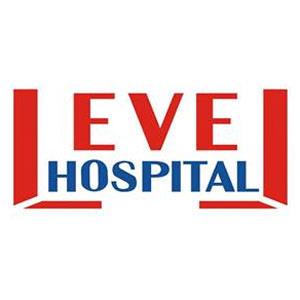 YENİDOĞAN YOĞUNBAKIM HAVA YOLU İZLEME TALİMATIDÖKÜMAN KODUYD.TL.01YENİDOĞAN YOĞUNBAKIM HAVA YOLU İZLEME TALİMATIYAYIN TARİHİ09.01.2017YENİDOĞAN YOĞUNBAKIM HAVA YOLU İZLEME TALİMATIREVİZYON TARİHİ00YENİDOĞAN YOĞUNBAKIM HAVA YOLU İZLEME TALİMATIREVİZYON NO00YENİDOĞAN YOĞUNBAKIM HAVA YOLU İZLEME TALİMATISAYFA1/5YENİDOĞAN YOĞUNBAKIM HAVA YOLU İZLEME TALİMATIDÖKÜMAN KODUYD.TL.01YENİDOĞAN YOĞUNBAKIM HAVA YOLU İZLEME TALİMATIYAYIN TARİHİ09.01.2017YENİDOĞAN YOĞUNBAKIM HAVA YOLU İZLEME TALİMATIREVİZYON TARİHİ00YENİDOĞAN YOĞUNBAKIM HAVA YOLU İZLEME TALİMATIREVİZYON NO00YENİDOĞAN YOĞUNBAKIM HAVA YOLU İZLEME TALİMATISAYFA2/5YENİDOĞAN YOĞUNBAKIM HAVA YOLU İZLEME TALİMATIDÖKÜMAN KODUYD.TL.01YENİDOĞAN YOĞUNBAKIM HAVA YOLU İZLEME TALİMATIYAYIN TARİHİ09.01.2017YENİDOĞAN YOĞUNBAKIM HAVA YOLU İZLEME TALİMATIREVİZYON TARİHİ00YENİDOĞAN YOĞUNBAKIM HAVA YOLU İZLEME TALİMATIREVİZYON NO00YENİDOĞAN YOĞUNBAKIM HAVA YOLU İZLEME TALİMATISAYFA3/5YENİDOĞAN YOĞUNBAKIM HAVA YOLU İZLEME TALİMATIDÖKÜMAN KODUYD.TL.01YENİDOĞAN YOĞUNBAKIM HAVA YOLU İZLEME TALİMATIYAYIN TARİHİ09.01.2017YENİDOĞAN YOĞUNBAKIM HAVA YOLU İZLEME TALİMATIREVİZYON TARİHİ00YENİDOĞAN YOĞUNBAKIM HAVA YOLU İZLEME TALİMATIREVİZYON NO00YENİDOĞAN YOĞUNBAKIM HAVA YOLU İZLEME TALİMATISAYFA4/5YENİDOĞAN YOĞUNBAKIM HAVA YOLU İZLEME TALİMATIDÖKÜMAN KODUYD.TL.01YENİDOĞAN YOĞUNBAKIM HAVA YOLU İZLEME TALİMATIYAYIN TARİHİ09.01.2017YENİDOĞAN YOĞUNBAKIM HAVA YOLU İZLEME TALİMATIREVİZYON TARİHİ00YENİDOĞAN YOĞUNBAKIM HAVA YOLU İZLEME TALİMATIREVİZYON NO00YENİDOĞAN YOĞUNBAKIM HAVA YOLU İZLEME TALİMATISAYFA5/5HAZIRLAYANKONTROL EDENONAYLAYANPERFORMANS VE KALİTE BİRİMİBAŞHEKİM